           AU MAGASIN                 Acheter un vêtement    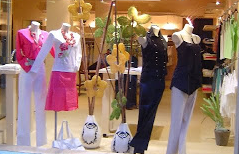 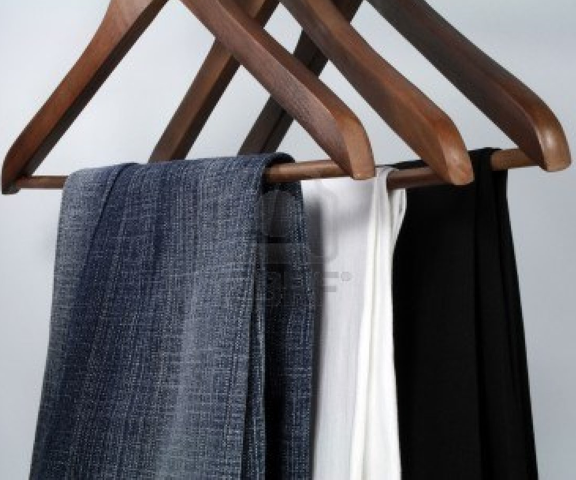 - Bonjour, je voudrais un pantalon s’il-vous plaît                     - Nous avons ce modèle en trois couleurs.                     - J’aimerais le noir. Vous avez la taille 32 ?                     - Oui, voilà. Voulez-vous l’essayer ?                     - Oui, merci.....                         Je le prends. Combien ça coute ?                     - ça fait 60 Euros.                     - Voilà. Au revoir, madame                    - Bonjour, je cherche une chemise à carreaux                          -  Bien sûr, monsieur. Quelle taille il vous faut ?                     - La taille 40                      -  Il me reste un modèle bleu et blanc.                     -  C’est parfait. Quel est le prix ?                     -  Toutes les chemises sont à 40 Euros.                     -  Je prends aussi une rose alors. Voici 80 Euros       -  Merci, monsieur. Au revoir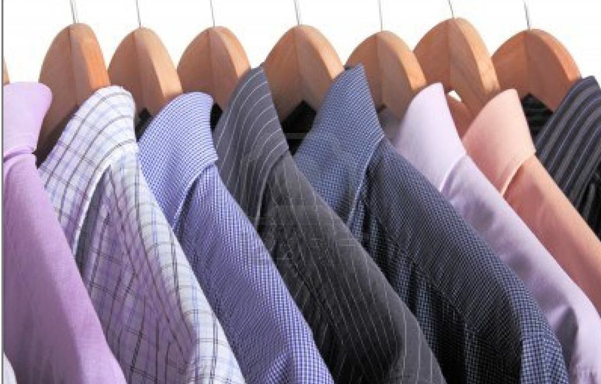                           EXERCICE :     Imaginez des dialogues avec divers vêtements                                     .    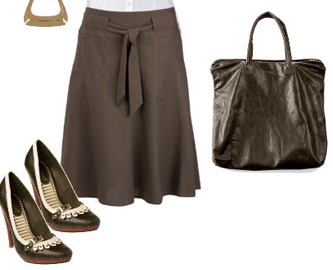 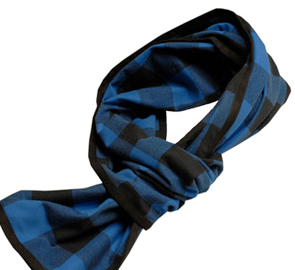 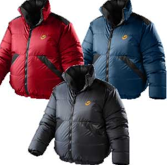 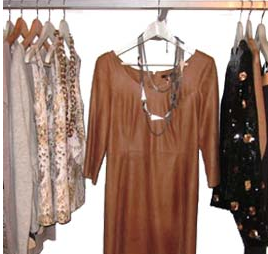 